	Załącznik nr 1.1 do Wykazu nr 32/2022PARKING P+R ANIN SKM 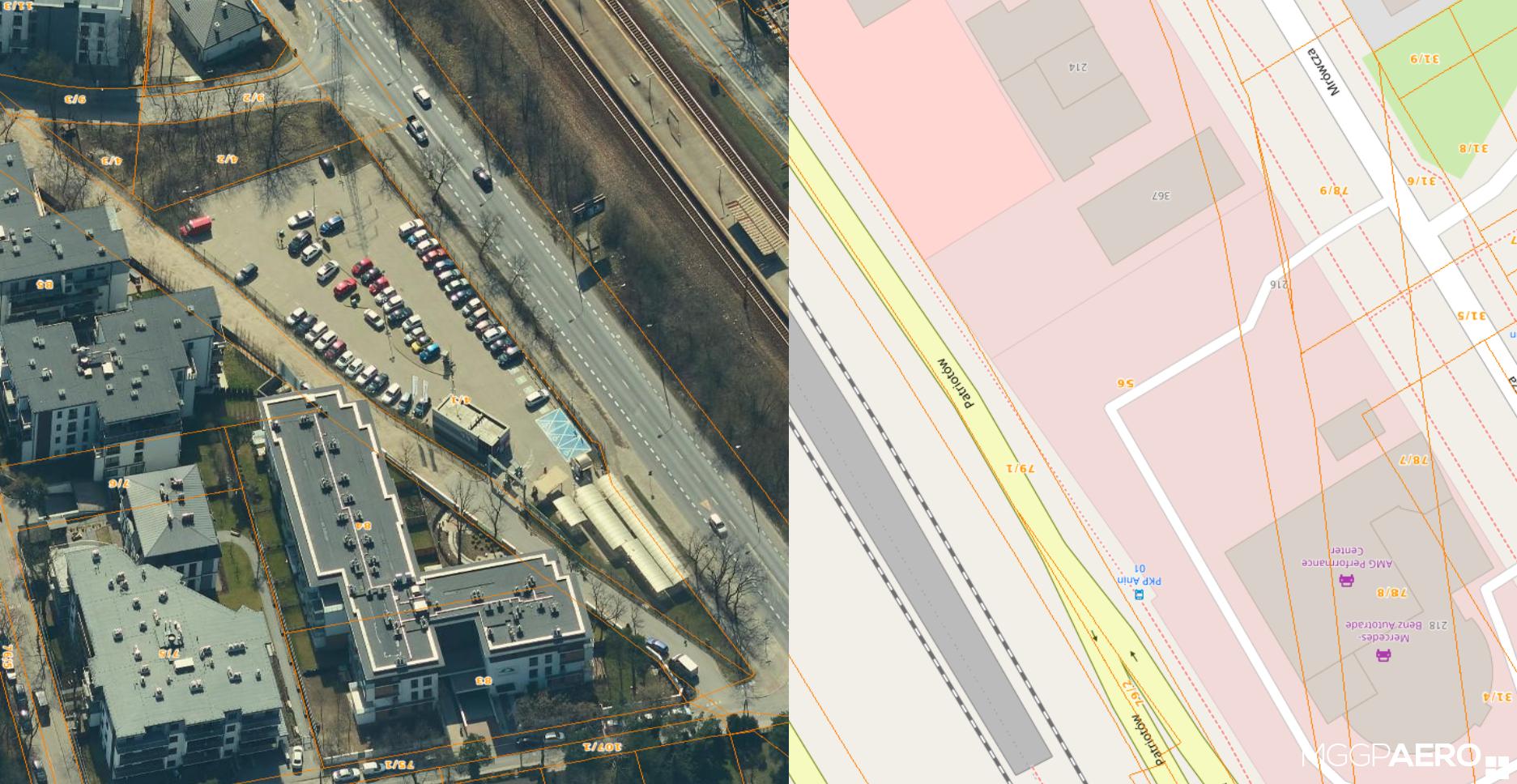 Załącznik nr 1.2 do Wykazu nr 32/2022PARKING P+R METRO MARYMONT 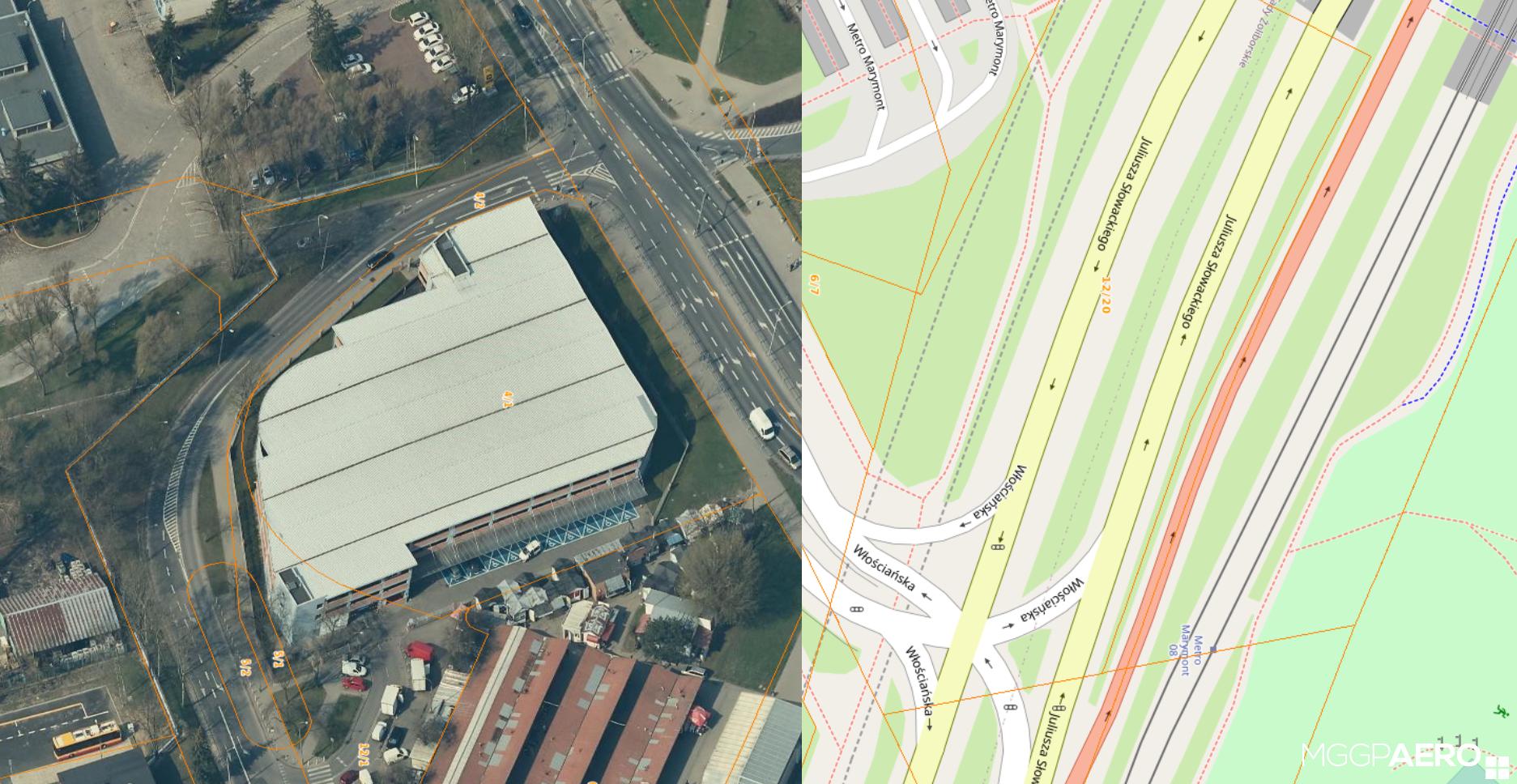 Załącznik nr 1.3 do Wykazu nr 32/2022PARKING P+R METRO WILANOWSKA 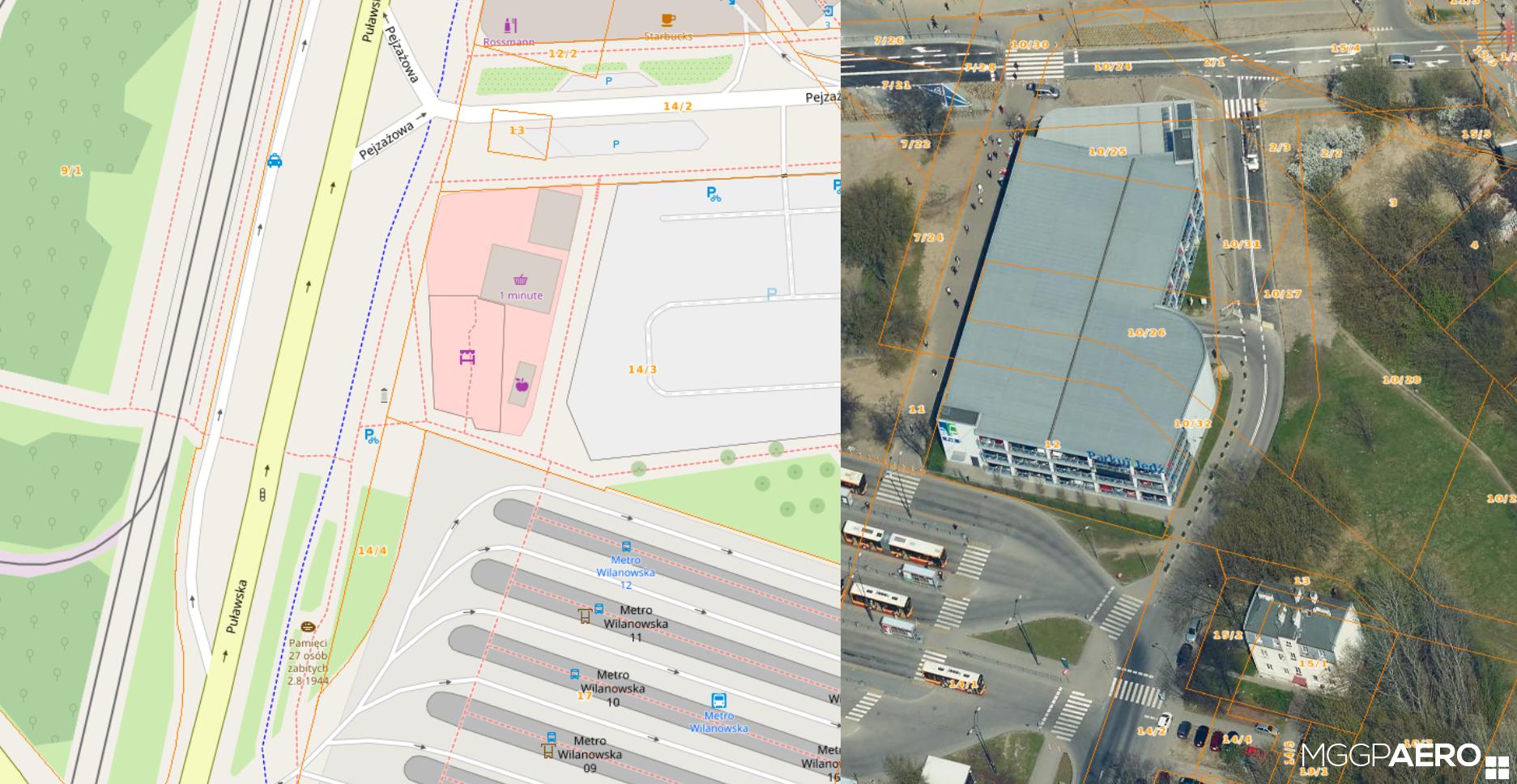 Załącznik nr 1.4 do Wykazu nr 32/2022PARKING P+R POŁCZYŃSKA 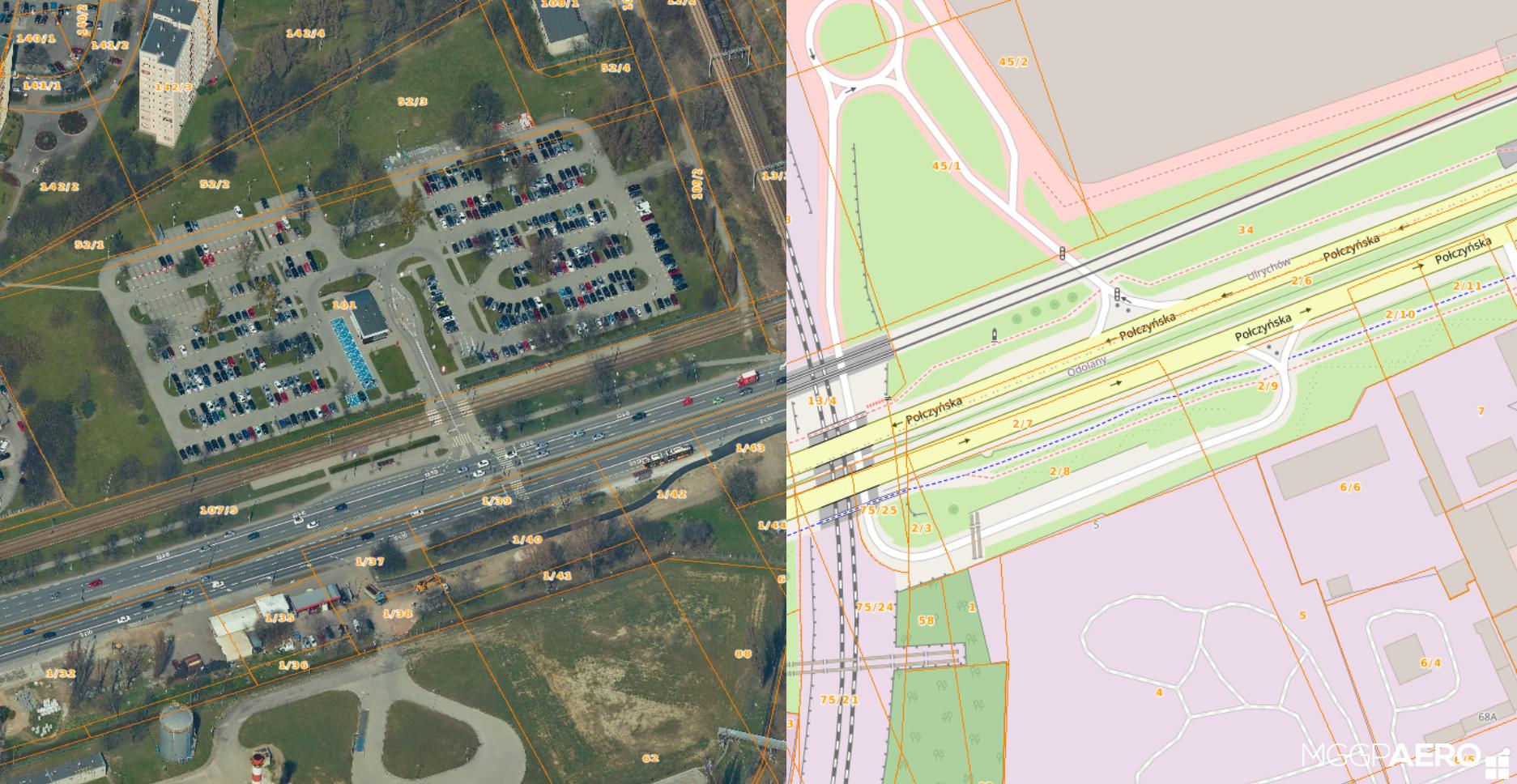 Załącznik nr 1.5 do Wykazu nr 32/2022PARKING P+R URSUS NIEDŹWIADEK	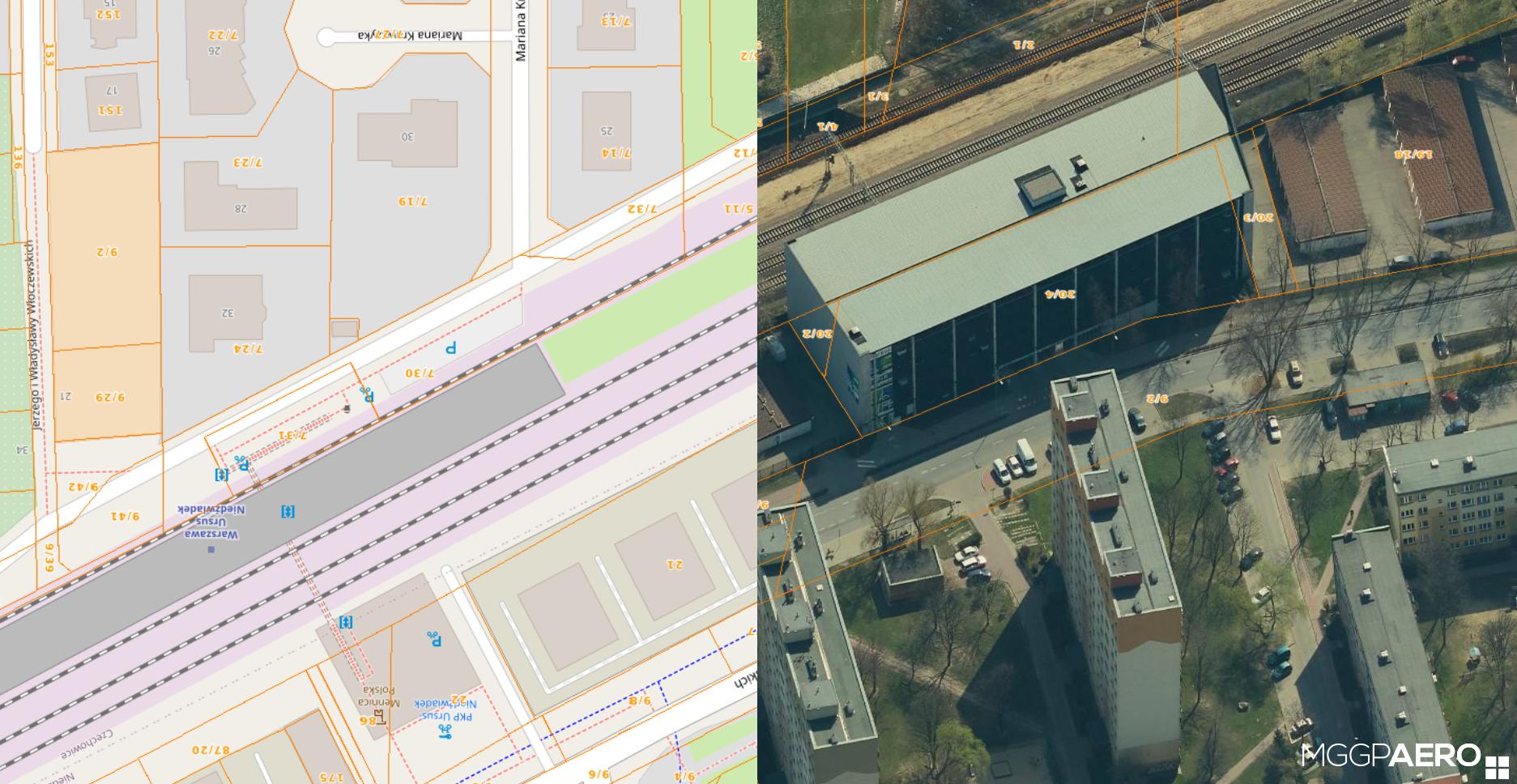 Załącznik nr 1.6 do Wykazu nr 32/2022PĘTLA AUTOBUSOWA LUBELSKA                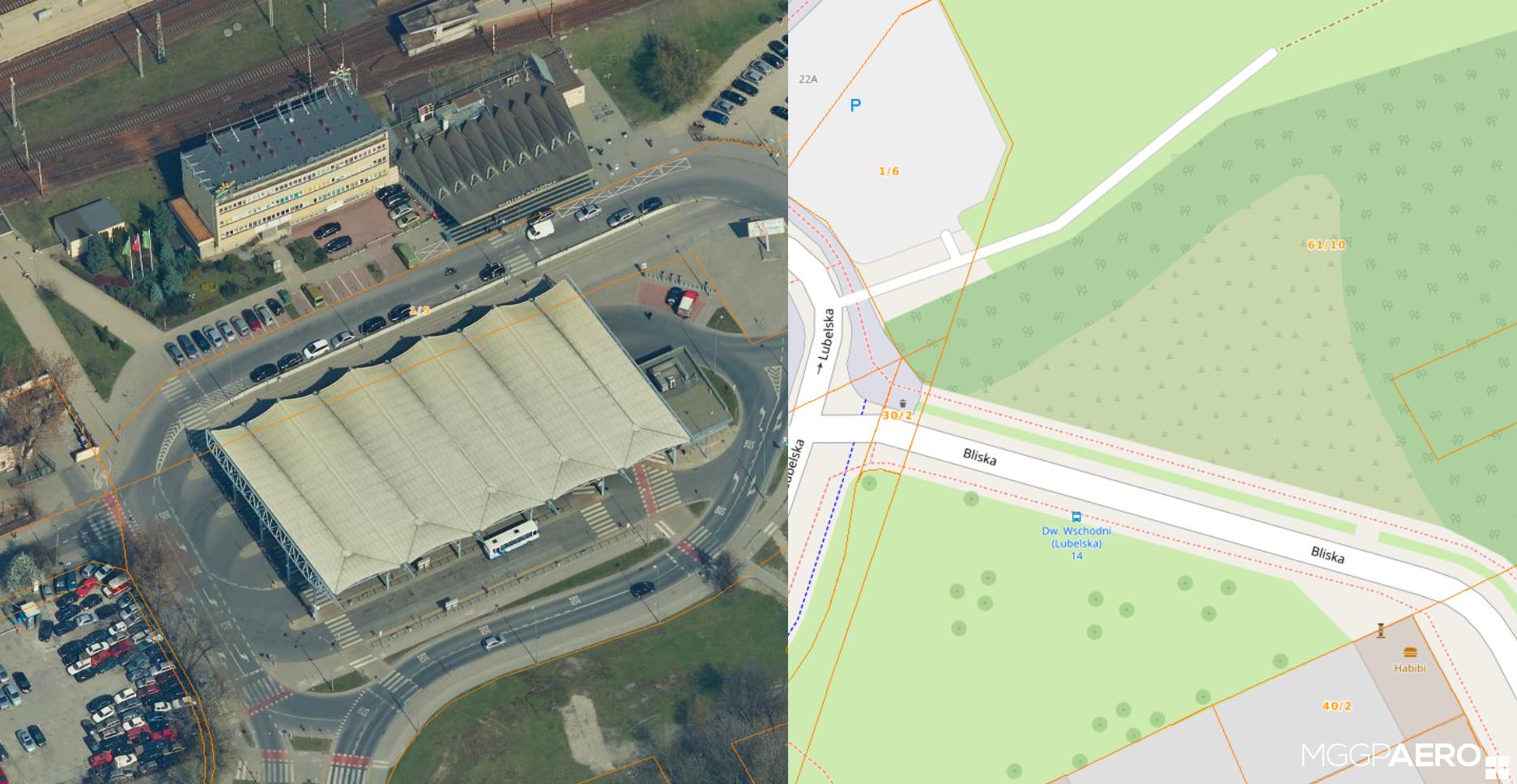 Załącznik nr 1.7 do Wykazu nr 32/2022PĘTLA AUTOBUSOWA ESPERANTO	 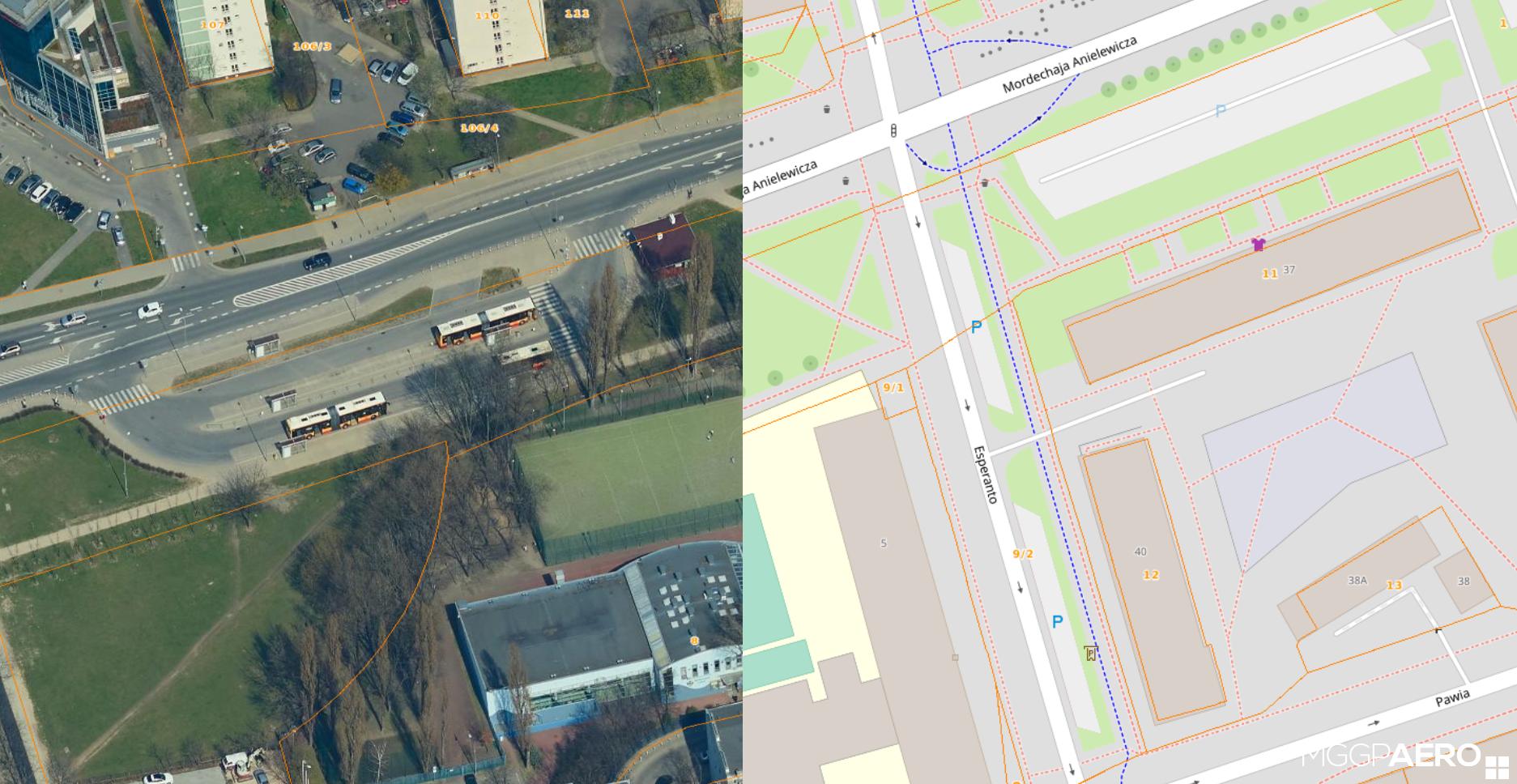 